ÖğrenciAdı Soyadı                                                                                                                                                                                                                          Tarih- İmzaDanışman Unvan Adı Soyadı                                                                                                                                                                                                                       Tarih- İmza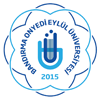 BANDIRMA ONYEDİ EYLÜL ÜNİVERSİTESİSAĞLIK BİLİMLERİ ENSTİTÜSÜDÖNEM PROJESİ DEĞERLENDİRME VE ONAY FORMUDök. No: Sayfa No:1/1Kayıt Olduğu Eğitim Öğretim Yılı: Yarıyılı:                                   Güz                                       Bahar Öğrenci BilgileriÖğrenci BilgileriAnabilim Dalı- ProgramıAdı-Soyadı – NumarasıDönem Projesi Başlığı (Türkçe)Dönem Projesi Başlığı (İngilizce) BölümÖzellikEVETHAYIRDış KapakÜniversitenin, enstitünün adı, dönem projesi başlığı, öğrencinin ve danışmanın soyadı tamamı büyük harfle diğer başlıklar sadece ilk harfler büyük yazılmış mı?Dış KapakÜniversite adının üzerinde üniversitenin logosu var mı?Dış KapakDış kapakta dönem projesi başlığı 14 punto, diğer başlıklar 12 punto yazılmış mı?Kağıt ÖzellikleriDönem projesi yazımında standart A4 beyaz kağıt kullanılmış mı?Kağıt ÖzellikleriDönem projesi bilgisayar ortamında hazırlanmış ve kâğıdın tek yüzü kullanılarak basılmış mı?Sayfa DüzeniSoldan 4 cm boşluk, üstten 4 cm boşluk, sağ kenardan 2,5 cm, alttan 2,5 cm boşluk bırakılmış mı? Yazı karakteriDönem projesi metninin yazımında Times New Roman, 12 punto, siyah yazı karakteri kullanılmış mı?Yazı karakteriTablo, çizelge, harita ve şekillerde yer alan metinlerde en az 8 punto büyüklüğünde yazı karakteri kullanılmış mı?İç Kapakİç kapak sayfası içerik ve düzen olarak tamamen dış ön kapak ile aynı mı?İç KapakBandırma Onyedi Eylül Üniversitesi'nin araştırma fonu tarafından desteklenen bir dönem projesi ise iç kapakta bu bilgi ve proje numarası verilmiş mi?Etik Beyan Beyan sayfası standart formatta hazırlanmış mı?Özet Türkçe ve İngilizce özet ara başlık kullanılmadan bir sayfaya sığacak ve 250 kelimeyi aşmayacak şekilde, tek paragrafta ve bir satır aralığında Özet Beş anahtar sözcük alfabetik olarak sıralanmış mı?İçindekiler Dönem projesindeki ana ve alt başlıklar punto, koyu/açık renk ve numaralandırma bakımından metindeki ile aynı mı?İçindekiler Tablo, şekil, resim listeleri ile kısaltmalar ve simgeler, ekler ve özgeçmiş içindekilerde yer alıyor mu?Tablolar ListesiDönem projesinde geçiş sırasına göre ve dönem projesindeki başlıklarıyla aynı olacak şekilde ve içindekiler listesinin sayfa düzeninde hazırlanmış mı?Şekiller ListesiŞekiller dizinindeki şekil altı açıklamaları, dönem projesi metni içindeki şekil altı açıklamaları ile aynı mı?Kısaltmalar ListesiKısaltmalar ve simgeler ne anlama geldiği belirtilerek alfabetik sırada verilmiş mi?Metin Dipnotlar: Metin içinde açıklanmak istenen cümlenin sonuna * işareti konularak ilgili sayfanın sonunda 10 punto ve 1 satır aralığı olarak verilmiş mi?Metin Bölümler ve Bölüm Başlıkları: Ana bölümler yeni bir sayfa ile başlamış mı, bölüm başlıkları metin ile aynı büyüklükte ve tüm harfler büyük olacak şekilde yazılmış mı?Metin Ana Başlıklar: Ana başlıklar 12 punto, koyu ve büyük harfler ile sayfa ortalanarak ve numaralandırılarak yazılmış mı?Metin Ara Başlıklar: Birinci, ikinci, üçüncü, dördüncü derece başlıklar 12 punto, koyu ve her kelimenin ilk harfi büyük, diğerleri küçük harflerle yazılmış mı?Metin Şekil, Resim ve Tablolar: Şekil, resim ve tablolarda numaralandırma ana bölüm numarası ve ana bölüm içerisindeki sırasına göre yazılarak yapılmış mı?Metin Ekler: Metin içindeki sırasına göre Ek 1, Ek 2, Ek 3 şeklinde, her biri ayrı sayfadan başlayacak şekilde sunulmuş mu?Metin İçinde Kaynak Gösterimi Metin içinde kaynakların gösterilmesi ve künye düzeni ile ilgili kurallar “APA” sistemine uygun olarak verilmiş mi?KaynakçaDönem projesi içerisinde kullanılmış olan kaynakların tümü, dönem projesinin sonunda alfabetik olarak ‘KAYNAKLAR’ listesinde verilmiş mi?BANDIRMA ONYEDİ EYLÜL ÜNİVERSİTESİSAĞLIK BİLİMLERİ ENSTİTÜSÜDÖNEM PROJESİ DEĞERLENDİRME VE ONAY FORMUDök. No: Sayfa No:1/1Bandırma Onyedi Eylül Üniversitesi Sağlık Bilimleri Enstitüsü . . . . . . . . . . . . . . . . . . . . . . . . . . . . . . . . . . . . Anabilim Dalı . . . . . . . . . . . . . . . . . . . . . . . . . . . . . . . . . . . Tezsiz Yüksek Lisans Programında  . . . . . . . . . . . . . . . . . . . . . . . . . . . . . . . . . . . tarafından hazırlanan . . . . . . . . . . . . . . . . . . . . . . . . . . . . . . . . . . . . . . . . . . . . . . . . . . . . . . . . . . . . . . . . . . . . . . . . . . . . . . . . . . başlıklı Dönem Projesi Raporu ile bu raporun . . . /. . ./. . . .tarihinde yapılan sözlü sunumu tarafımdan değerlendirilerek başarılı / başarısız bulunmuştur.                                                                                       Unvan Ad Soyad,                                                                                     Tarih                                                                                     Danışman                                                                                    İmzaBandırma Onyedi Eylül Üniversitesi Lisansüstü Eğitim Öğretim Yönetmeliği-Tezsiz Yüksek Lisans Dönem projesiMADDE 42 – (1) Dönem projesi dersi konusu, danışman tarafından birinci yarıyıl sonunda belirlenir ve ilgili enstitüye bildirilir. (2) Öğrenci, dönem projesi dersinin alındığı yarıyılda dönem projesi dersine kayıt yaptırmak ve yarıyıl sonunda yazılı proje ve/veya rapor vermek zorundadır.  (3) Konusu belirlenen öğrenci, dönem projesini hazırlayarak, en erken ikinci yarıyıl sonunda danışmanına ve ilgili enstitüye teslim eder.(4) Enstitü anabilim dalı/anasanat dalının önerisi üzerine, enstitü yönetim kurulunun kararı ile bir yeterlik sınavı da yapılabilir. (5) Dönem projesi dersi, danışman tarafından başarılı veya başarısız olarak değerlendirilir ve sonucu ilgili enstitüye bildirilir. Danışman, öğrencinin dönem projesi dersinin başarısız olması halinde, nedenlerini ilgili enstitüye ve öğrenciye yazılı olarak bildirir. Öğrenci başarısız olduğu dönem projesi dersini üçüncü yarıyılda tekrar alabilir.(6) Üçüncü yarıyıl sonuna kadar dönem projesi dersini başarıyla tamamlayamayan öğrencinin ilişiği kesilir.